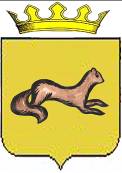 КОНТРОЛЬНО-СЧЕТНЫЙ ОРГАН ОБОЯНСКОГО РАЙОНАКУРСКОЙ ОБЛАСТИ306230, Курская обл., г. Обоянь, ул. Шмидта д.6, kso4616@rambler.ruЗАКЛЮЧЕНИЕ №120по результатам финансово-экономической экспертизы проекта постановления Администрации Обоянского района Курской области «О внесении изменений в муниципальную программу муниципального района «Обоянский район» Курской области «Развитие образования в Обоянском районе Курской области на 2016 год» г. Обоянь                                                                                                 29 декабря 2016 г.Основания для проведения экспертно-аналитического мероприятия:Федеральный Закон от 07 февраля 2011года № 6-ФЗ «Об общих принципах организации и деятельности контрольно-счетных органов субъектов Российской Федерации и муниципальных образований», Решение Представительного Собрания Обоянского района Курской области от 29 марта 2013 года № 2/23-II «О создании Контрольно-счетного органа Обоянского района Курской области и об утверждении Положения о Контрольно-счетном органе Обоянского района Курской области», Приказ №36 от 03.10.2016 «О внесении изменений в приказ №31 от 31.12.2015 «Об утверждении плана деятельности Контрольно-счетного органа Обоянского района Курской области на 2016 год»», Приказ председателя Контрольно-счетного органа Обоянского района Курской области №77 от 28.12.2016 «О проведении экспертизы проекта Постановления Администрации Обоянского района Курской области».Цель экспертно-аналитического мероприятия: Проведение экспертизы проекта Постановления Администрации Обоянского района Курской области «О внесении изменений в муниципальную программу муниципального района «Обоянский район» Курской области «Развитие образования в Обоянском районе Курской области на 2016 год».Предмет экспертно-аналитического мероприятия: Проект Постановления Администрации Обоянского района Курской области «О внесении изменений в муниципальную программу муниципального района «Обоянский район» Курской области «Развитие образования в Обоянском районе Курской области на 2016 год».Срок проведения: с 28.12.2016 года по 29.12.2016 года. Исполнители экспертно-аналитического мероприятия: Председатель Контрольно-счетного органа Обоянского района Курской области – Шеверев Сергей Николаевич.Ведущий инспектор Контрольно-счетного органа Обоянского района Курской области - Климова Любовь Вячеславовна.Общие сведения об объекте экспертизы:Проект постановления Администрации Обоянского района Курской области «О внесении изменений в муниципальную программу муниципального района «Обоянский район» Курской области «Развитие образования в Обоянском районе Курской области на 2016 год» направлен в Контрольно-счетный орган Обоянского района Курской области ответственным исполнителем – Управлением образования Администрации Обоянского района 28.12.2016 (сопроводительное письмо №692 от 27.12.2016).В ходе проведения экспертизы выявлено:Проект постановления Администрации Обоянского района Курской области, разработан в соответствии со ст.15 Федерального Закона РФ от 06.10.2003 №131-ФЗ «Об общих принципах организации местного самоуправления в Российской Федерации», постановлением Главы Обоянского района Курской области от 08.10.2013 №166 «Об утверждении методических указаний по разработке и реализации муниципальных программ муниципального района «Обоянский район» Курской области на 2014 год и на плановый период 2015 и 2016 годов», во исполнение постановления Администрации Обоянского района Курской области от 16.12.2014 № 911 «Об утверждении перечня муниципальных программ муниципального района «Обоянский район» Курской области» и на основании Решения Представительного Собрания Обоянского района Курской области от 22.12.2016 №12/61-III «О внесении изменений и дополнений в решение Представительного Собрания Обоянского района Курской области от 23.12.2015 №16/67-III «О бюджете муниципального района «Обоянский район» Курской области на 2016 год».Представленный для экспертизы проект постановления Администрации Обоянского района Курской области предусматривает внесение изменений в муниципальную программу «Развитие образования в Обоянском районе Курской области на 2016 год».В соответствии с Решением Представительного Собрания Обоянского района Курской области от 22.12.2016 №12/61-III «О внесении изменений и дополнений в решение Представительного Собрания Обоянского района Курской области от 23.12.2015 №16/67-III «О бюджете муниципального района «Обоянский район» Курской области на 2016 год», объем бюджетных ассигнований на 2016 год предусмотренных по ЦСР 0300000000 «Муниципальная программа «Развитие образования в Обоянском районе Курской области на 2016 год»», составляет 377707,9 тыс. руб., что соответствует представленному проекту Постановления. Представленная для экспертизы муниципальная программа предполагает внести изменения в следующие подпрограммы:1. «Развитие дошкольного и общего образования детей в Обоянском районе Курской области» муниципальной программы муниципального района «Обоянский район» Курской области «Развитие образования в Обоянском районе Курской области на 2016 год»». 2. «Развитие дополнительного образования и системы воспитания детей в Обоянском районе Курской области» муниципальной программы муниципального района «Обоянский район» Курской области «Развитие образования в Обоянском районе Курской области на 2016 год»».3. «Управление муниципальной программой и обеспечение условий реализации» муниципальной программы муниципального района «Обоянский район» Курской области «Развитие образования в Обоянском районе Курской области на 2016 год»».В соответствии с Решением Представительного Собрания Обоянского района Курской области от 22.12.2016 №12/61-III «О внесении изменений и дополнений в решение Представительного Собрания Обоянского района Курской области от 23.12.2015 №16/67-III «О бюджете муниципального района «Обоянский район» Курской области на 2016 год», объем бюджетных ассигнований на 2016 год предусмотренных по:- ЦСР 0320000000 «Подпрограмма «Развитие дошкольного и общего образования детей в Обоянском районе Курской области» муниципальной программы «Развитие образования в Обоянском районе Курской области на 2016 год»», составляет 347024,6 тыс. руб., что соответствует представленному проекту Постановления;- ЦСР 0330000000 «Подпрограмма «Развитие дополнительного образования и системы воспитания детей в Обоянском районе Курской области» муниципальной программы «Развитие образования в Обоянском районе Курской области на 2016 год»», составляет 21309,6 тыс. руб., что соответствует представленному проекту Постановления;- ЦСР 0310000000 «Подпрограмма «Управление муниципальной программой и обеспечение условий реализации» муниципальной программы «Развитие образования в Обоянском районе Курской области на 2016 год»», составляет 9373,7 тыс. руб., что соответствует представленному проекту Постановления.ВыводыКонтрольно-счетный орган Обоянского района Курской области предлагает Администрации Обоянского района Курской области учесть настоящее экспертное заключение.Председатель Контрольно-счетного органаОбоянского района Курской области                                                        С. Н. Шеверев 